Rybalkin Rostislav VladimirovichExperience:Documents and further information:Desirable off-shore fleet.Position applied for: 3rd EngineerDate of birth: 31.08.1985 (age: 32)Citizenship: UkraineResidence permit in Ukraine: NoCountry of residence: UkraineCity of residence: SevastopolContact Tel. No: +38 (069) 242-34-82 / +38 (095) 066-06-83E-Mail: zennix@rambler.ruU.S. visa: NoE.U. visa: NoUkrainian biometric international passport: Not specifiedDate available from: 01.06.2014English knowledge: GoodMinimum salary: 4500 $ per monthPositionFrom / ToVessel nameVessel typeDWTMEBHPFlagShipownerCrewing3rd Engineer14.10.2013-14.02.2014Dalian HighwayCar Carrier58535KAWASAKI-MAN BW 7S60ME-CMK817952PanamaK-Line&mdash;3rd Engineer12.02.2013-15.06.2013California HighwayCar Carrier55493Kobe Diesel 8UEC60LS13940PanamaK-line&mdash;3rd Engineer26.06.2012-26.10.2012California HighwayCar Carrier55493Kobe Diesel 8UEC60LS13940PanamaK-line&mdash;3rd Engineer24.10.2011-07.03.2012Continental HighwayCar Carrier55493Kobe Diesel 8UEC60LS13940PanamaK-line&mdash;3rd Engineer01.04.2011-18.09.2011SuederoogContainer Ship15633Man B&W13560GibraltarBriese ShiffahrtsBriese Swallow3rd Engineer19.03.2010-15.09.2010HoogeContainer Ship15633Man B&W13560GibraltarBriese ShiffahrtsBriese SwallowMotorman 1st class24.06.2009-07.12.2009SjardMulti-Purpose Vessel12936Man B&W7074Antigua&BarbudaBBC ShipingBriese SwallowEngine Cadet09.01.2009-07.06.2009PetkumContainer Ship15633Man B&W13560Antigua&BarbudaBriese ShiffahrtsBriese Swallow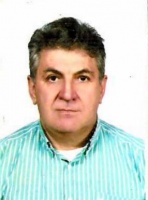 